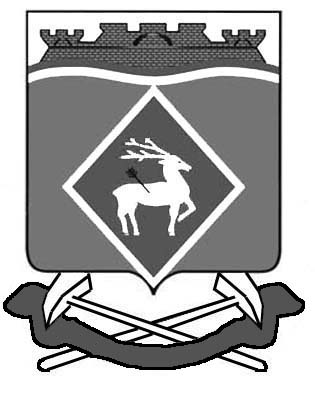 РОСТОВСКАЯ ОБЛАСТЬСОБРАНИЕ ДЕПУТАТОВ БЕЛОКАЛИТВИНСКОГО РАЙОНАРЕШЕНИЕ29 октября 2014 года                                                                                       № 251г. Белая КалитваВ соответствии с Федеральным законом от 06 октября 2003 года №131-ФЗ «Об общих принципах организации местного самоуправления в Российской Федерации», Федеральным законом от 02 марта 2007 года № 25-ФЗ «О муниципальной службе в Российской Федерации», Областным законом от 09 октября 2007 года № 786-ЗС «О муниципальной службе в Ростовской области», Областным законом от 13 октября 2008 года № 103-ЗС «О гарантиях осуществления полномочий депутата представительного органа муниципального образования, члена выборного органа местного самоуправления, выборного должностного лица местного самоуправления в Ростовской области», Уставом муниципального образования «Белокалитвинский район»,Собрание депутатов Белокалитвинского районаРЕШИЛО:1. Внести в приложение к решению Собрания депутатов Белокалитвинского района от 28 апреля 2011 года № 69 «Об оплате труда муниципальных служащих и лиц, замещающих муниципальные должности в органах местного самоуправления Белокалитвинского района» следующие изменения:1) в части 7 статьи 1 «Оплата труда лиц, замещающих муниципальные должности в органах местного самоуправления Белокалитвинского района, осуществляющих свои полномочия на постоянной основе»:а) в первом абзаце пункта 3 слово «двух» заменить словом «трех»;б) в пункте 4 слово «одного» заменить цифрами «1,5»;2) в статье 3 «Дополнительные гарантии и иные выплаты, предоставляемые муниципальным служащим и лицам, замещающим муниципальные должности»:а) в абзаце первом части 1 слово «четырех» заменить цифрами «4,8»;б) абзац второй части 1 изложить в следующей редакции:«Муниципальным служащим, принятым на муниципальную службу в течение квартала, компенсация на лечение не выплачивается в квартале поступления на муниципальную службу.»;в) в части 1 исключить восьмой абзац со словами: «Правом на получение компенсации на лечение пользуются лица, отработавшие не менее трех месяцев.»;г) часть 1 дополнить абзацем следующего содержания: «В случае непрерывности нахождения на муниципальной службе в органах местного самоуправления и органах администрации с правами юридического лица и использовании муниципальным служащим права на получение ежегодной компенсации на лечение по предыдущему месту работы в полном объеме, выплата ежегодной компенсации на лечение по новому месту работы в текущем квартале не производится.В случае, если муниципальный служащий использовал право на получение ежегодной компенсации на лечение по предыдущему месту работы частично, выплата ежегодной компенсации на лечение по новому месту работы производится пропорционально отработанному времени в текущем квартале.»;д) дополнить частью 3 следующего содержания:«3. Лицам, замещающим муниципальные должности, муниципальным служащим при изменении системы оплаты труда, в случае, когда вновь установленный размер денежного содержания с учетом дополнительных гарантий, окажется ниже размера денежного содержания с учетом дополнительных гарантий, установленного до ее введения, производится доплата в пределах планового фонда оплаты труда.В целях определения размера доплаты, выплачиваемой муниципальным служащим, учитываются следующие выплаты:должностной оклад;ежемесячная квалификационная надбавка к должностному окладу;ежемесячная надбавка к должностному окладу за особые условия муниципальной службы (сложность, напряженность, специальный режим работы и иные особые условия);ежемесячная надбавка к должностному окладу за выслугу лет;ежемесячная процентная надбавка к должностному окладу за работу со сведениями, составляющими государственную тайну;ежемесячное денежное поощрение;премия за выполнение особо важных и сложных заданий (выплачиваемая по результатам работы за квартал);доплата за ученую степень, соответствующую направлению деятельности муниципального служащего;единовременная выплата при предоставлении ежегодного оплачиваемого отпуска;материальная помощь.Размер доплаты является фиксированным и пересматривается в сторону уменьшения исключительно при очередном повышении должностных окладов муниципальных служащих и лиц, замещающих муниципальные должности.Доплата начисляется за фактически отработанное время и выплачивается одновременно с заработной платой текущего месяца.Доплата входит в состав средней заработной платы для всех случаев определения ее размера, предусмотренных Трудовым кодексом Российской Федерации, исчисления пособий по временной нетрудоспособности, по беременности и родам и ежемесячного пособия по уходу за ребенком.Доплата входит в состав среднемесячного денежного содержания для определения его размера в целях назначения государственной пенсии за выслугу лет муниципальным служащим.Право на указанную доплату также имеют лица, поступившие на муниципальную службу после изменения системы оплаты труда, и муниципальные служащие, переведенные на иную должность муниципальной службы после изменения системы оплаты труда.»;3) в статье 4 «Формирование фонда оплаты труда муниципальных служащих и лиц, замещающих муниципальные должности»:а) в пункте 2 части 1 слово «трех» заменить цифрами «4,5»;б) пункт 3 части 1 изложить в следующей редакции:«3) ежегодной компенсации на лечение – в размере 4,8 должностного оклада;»;в) пункт 4 части 2 изложить в следующей редакции:«ежемесячной процентной надбавки за работу со сведениями, составляющими государственную тайну, в размере, определяемом в соответствии с законодательством Российской Федерации».г) в пункте 7 части 2 слово «четырех» заменить цифрами «4,8».2. Считать утратившим силу пункт 1.4.1 решения Собрания депутатов Белокалитвинского района от 13 марта 2013 года № 183 «О внесении изменений в решение Собрания депутатов Белокалитвинского района от 28 апреля 2011 года № 69 «Об оплате труда муниципальных служащих и лиц, замещающих муниципальные должности в органах местного самоуправления Белокалитвинского района».3. Настоящее решение вступает в силу после его официального опубликования и распространяется на правоотношения, возникающие с 01 января 2015 года.4. Контроль за исполнением настоящего решения возложить на председателя постоянной комиссии Собрания депутатов Белокалитвинского района по экономической реформе, бюджету, налогам и муниципальной собственности Ю.Н. Керенцева и управляющего делами Администрации Белокалитвинского района Л.Г. Василенко.О внесении изменений в решение Собрания депутатов Белокалитвинского района от 28 апреля 2011 года № 69 «Об оплате труда муниципальных служащих и лиц, замещающих муниципальные должности в органах местного самоуправления Белокалитвинского района»ГлаваБелокалитвинского района_____________  О.А. МельниковаПредседатель Собрания депутатовБелокалитвинского района_____________ В.Г. Сидненкова29 октября 2014 года